Муниципальное общеобразовательное учреждение – средняя общеобразовательная школа №9 г. Энгельса Саратовской области План-конспект урока математики в 5 классе по теме: «Изображение дробей на координатной прямой»Автор-составитель: учитель-практикант математики МОУ «СОШ №9» г. ЭнгельсаЕмельянова Елена Евгеньевнаг. Энгельс, 2020-2021 уч. ГодТип урока: урок изучения нового материала Цель урока: научить изображать дроби на координатной прямой Задачи урока:Дидактические: –  научить соотносить дроби и точки на координатной прямой;– овладение знаниями и умениями, необходимыми для представления дробей точками на координатной прямой;– повторить, что означают числитель и знаменатель дроби;– повторить понятия правильной и неправильной дроби.Развивающие:– развивать познавательный интерес учащихся;– умение обрабатывать информацию.Воспитательные:– формировать потребность в самообразовании;– воспитывать аккуратность, внимательность, наблюдательность. Методы: объяснительно-иллюстративный, репродуктивныйОборудование: меловая доска, презентация, компьютер, интерактивная доска.Методические особенности: Урок разработан по учебнику: Математика. 5 класс: учеб. для общеобразоват. организаций / М34 [Г. В. Дорофеев, И. Ф. Шарыгин, С. Б. Суворова и др.] ; под ред. Г. В. Дорофеева, И. Ф. Шарыгина. – 3-е изд. – М. : Просвещение, 2015. – 287 с. : ил.Ход урокаОрганизационный момент (1 минута).Актуализация знаний – фронтальный опрос + математический диктант(9 минут).– Ребята, давайте вспомним, какую тему мы с Вами изучали на прошлом уроке. // Правильные и неправильные дроби–  Какую дробь называют правильной?// Дробь, в которой числитель меньше знаменателя  – Приведите пример правильной дроби.//  ;  ;  ;  –Какую дробь называют неправильной?// Дробь, в которой числитель больше, либо равен знаменателю– Приведите пример неправильной дроби.//  ;  ;  ;  – Какой смысл имеет знаменатель дроби?// Число внизу, под чертой, показывает, на сколько равных частей делили– Какой смысл имеет числитель дроби?// Число вверху над чертой, показывает, сколько таких частей взяли– Из каких частей состоит дробь? // Из числителя, знаменателя и дробной чертыА теперь проведем небольшой математический диктант, мы с Вами сможем проверить, насколько хорошо Вы воспринимаете на слух дроби, умеете ли их записывать, а также, знаете ли, какую дробь называют правильной, а какую неправильной. Условие данного диктанта: исправлять нельзя. (Ученики записывают свой вариант, задание учитель озвучивает 2 раза, после завершения следует взаимопроверка, все ответы появятся на слайде, сосед по парте ставит только + или -, после сбора тетрадей учитель выставляет оценку)– Вы читали материал в учебнике, есть ли моменты, которые мы не разобрали из параграфа 8.2? // Да, есть пункт координатная прямая– Итак, тема нашего урока: «Изображение дробей на координатной прямой». Запишите ее в тетрадь. Изучение нового материала – беседа (7 минут). – Давайте откроем страницы 163-164 и поработаем с учебником. Вам необходимо найти алгоритм, чтобы отметить дробь  на координатной прямой. // Чтобы изобразить дробь , нужно разделить единичный отрезок на 5 равных частей и отсчитать 3 такие части.– Хорошо, скажите мне, пожалуйста, почему единичный отрезок нужно разделить на 5 частей?// Потому что знаменатель у нашей дроби, это число 5– А почему берем 3 части? // Потому что числитель нашей дроби, это число 3– Правильно, найдите, как изобразить на координатной прямой дробь  . // Разделить единичный отрезок на 5 равных частей и отложить 7 раз одну такую часть вправо от начальной точки– Отлично, Вы должны чётко понимать, что если перед вами неправильная дробь, то мы делим на равные части не только отрезок от 0 до 1, но и соответственно дальше– Как нам с Вами изобразить дробь ?// Нужно единичный отрезок разделить на 5 частей и взять 5 частей– Хорошо, тогда на каком месте будет стоять эта дробь? // На месте, где отмечено число 1– Верно, мы  с вами берем все части, то есть мы берем целое– Скажите мне, как же поступить, если на одной координатной прямой нужно отметить дроби, знаменатель которых разный? // Нужно за единичный отрезок взять такое число клеток/см, чтобы данное число делилось на оба знаменателя– Молодцы, я раздам вам памятки, чтобы дома было проще выучить алгоритм изображения дробей на координатной прямой.Физкультминутка (1 минута)Отвели свой взгляд направо,Отвели свой взгляд налево,Оглядели потолок,Посмотрели все вперёд.Раз – согнуться – разогнуться,Два ─ согнуться – потянутся,Три – в ладоши три хлопка,Головою три кивка.Пять и шесть тихо сесть.Усвоение изученного материала – фронтальная работа (4 минуты)Задания выводятся на слайд.№1. Какая точка соответствует координате «три пятых»?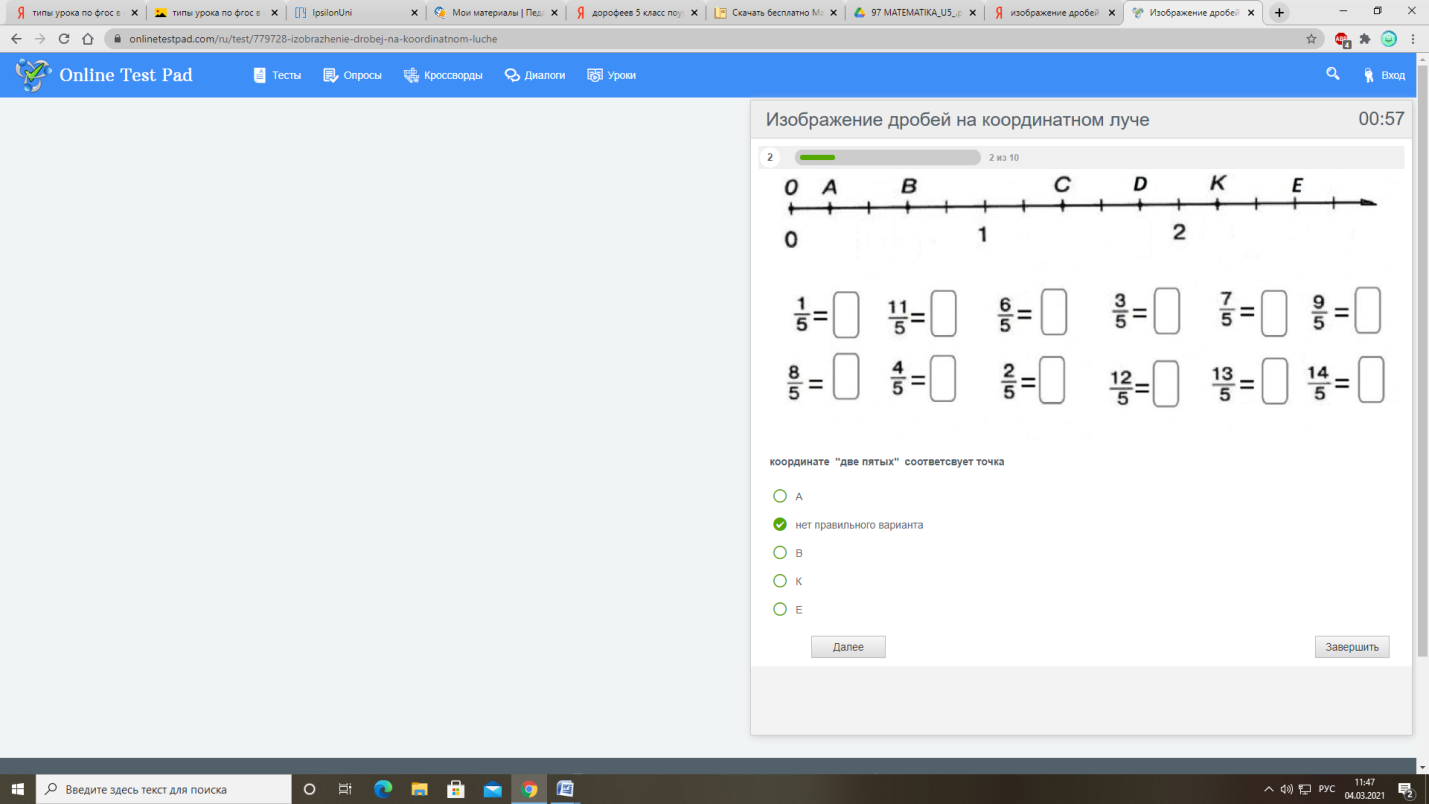 – Давайте определим по координатной прямой, на сколько частей разделен единичный отрезок. // На пять частей– Совпадает ли количество частей с нашим знаменателем? // Да– Сколько частей нам необходимо отсчитать? // Три части– Какая точка соответствует нашей координате? // Точка «В»№2. Какая координата соответствует точке «К»? 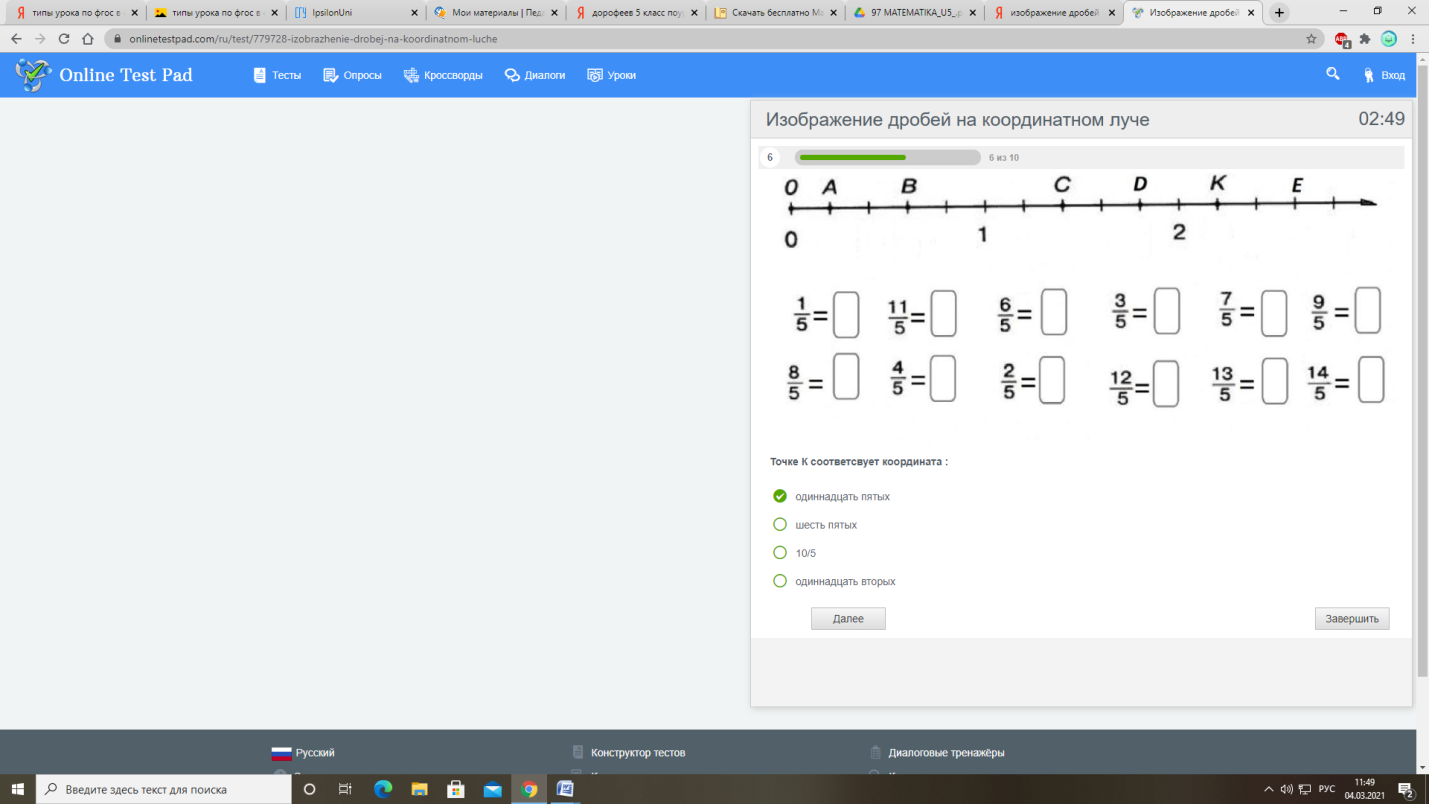 – Давайте определим по координатной прямой, на сколько частей разделен единичный отрезок. // На пять частей– Какой знаменатель будет у нашей дроби? // Пять– Сколько частей нам необходимо отсчитать от 0, чтобы дойти до точки «К»? // Одиннадцать частей– Какой числитель будет у нашей дроби? // Одиннадцать– Итак, давайте назовем координату точки «К». // №3. Какая точка соответствует координате «девять пятых»?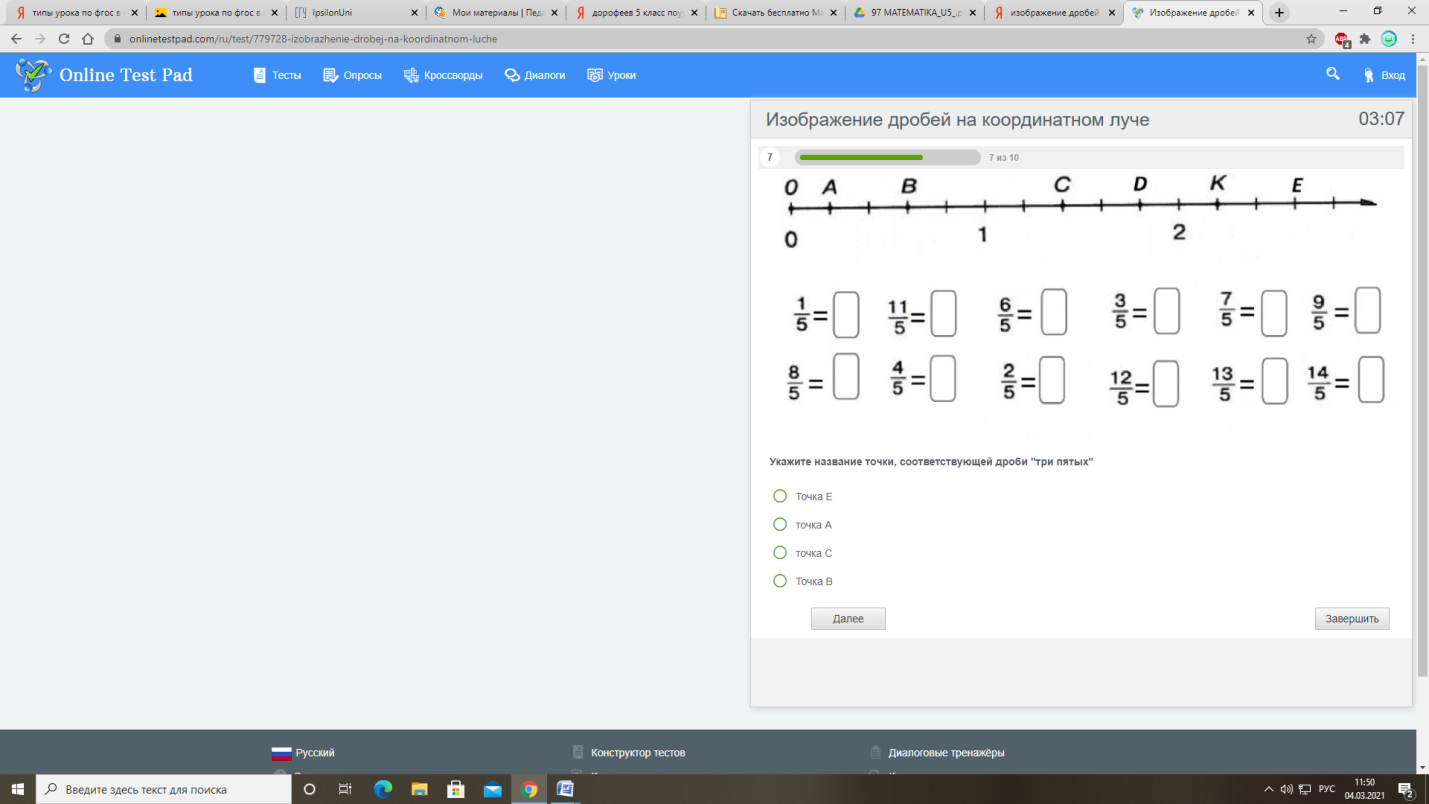 – Давайте определим по координатной прямой, на сколько частей разделен единичный отрезок. // На пять частей– Совпадает ли количество частей с нашим знаменателем? // Да– Сколько частей нам необходимо отсчитать? // Девять частей– Какая точка соответствует нашей координате? // Точка «D»Закрепление изученного материала – ответ у доски с комментарием (15 минут).Учащиеся выполняют у доски № 629, № 631(а), № 632, №633(а)№629: Начертите отрезок длиной 6 клеток. Начертите отрезки, равные , , , , этого отрезка.Учащимся в задании сразу говорится о том, какой единичный отрезок они должны взять. К доске выходит тот ученик, которого вызывает учитель. Он читает условие и рассказывает, каким правилом будет пользоваться при выполнении данного задания, потому что важно понимать, что ученик будет осознавать, что ему нужно проделать. Также ученику стоит вспомнить и проговорить, чем отличается отрезок от координатной прямой.По итогу должно быть нарисовано 5 отрезков, рядом с ними должны быть записаны дроби, которые характеризуют тот или иной отрезок.№631: На рисунке показан отрезок, соответствующий  м. Постройте отрезки, соответствующие  м,  м, 1 м,  м.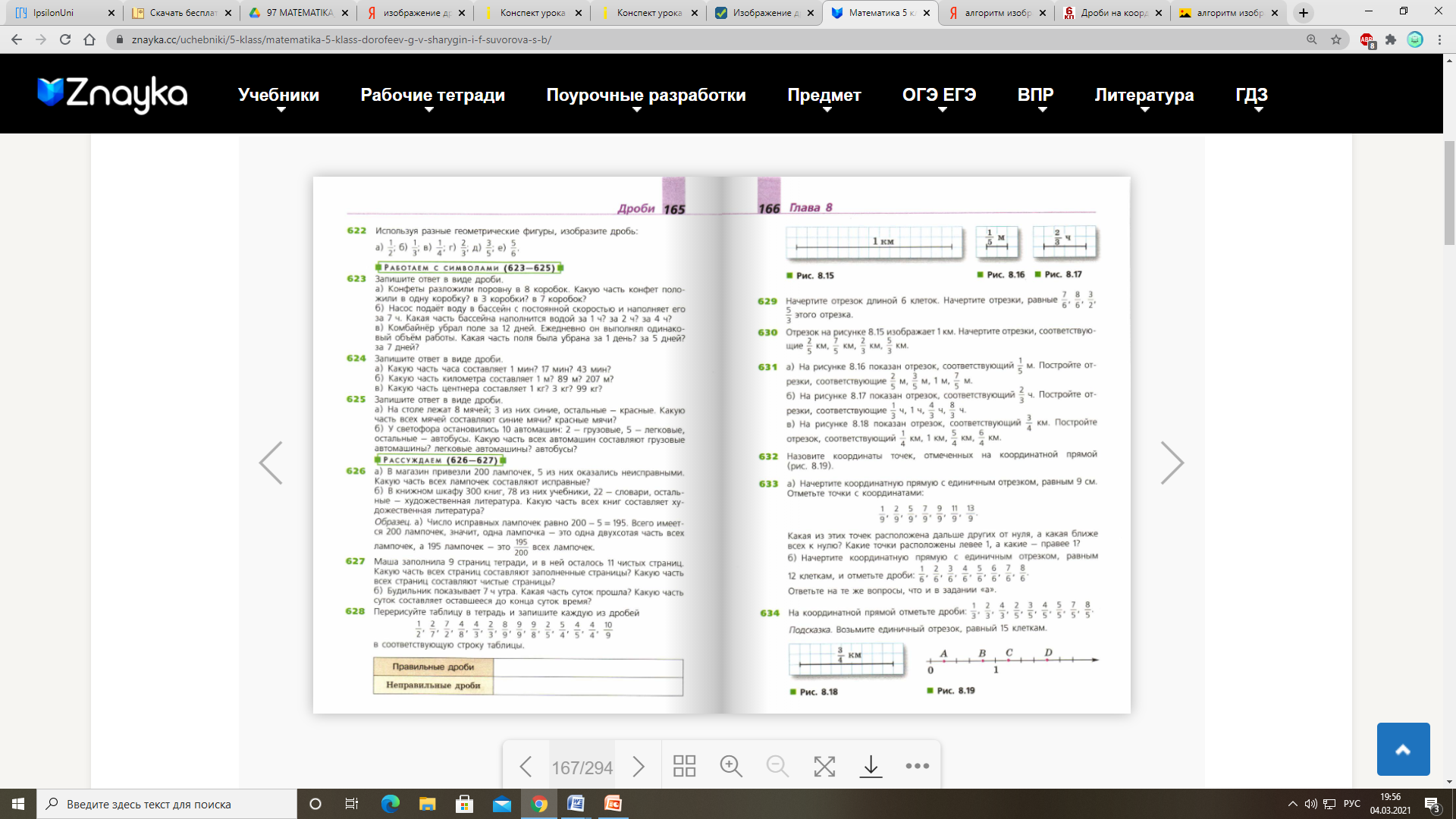 №632: Назовите координаты точек, отмеченных на координатной прямой.На вращающихся досках работают двое учащихся, все остальные в тетради, потом взаимопроверка. Необходимо записать точку и в круглых скобках координату этой точки. В итоге должно быть записано 4 точки с координатами.№633: Начертите координатную прямую с единичным отрезком, равным 9 см. Отметьте точки с координатами: , , , , , , . Какая из точек расположена дальше других от нуля, а какая ближе всех к нулю? Какие точки расположены левее 1, а какие – правее 1?Данное задание выполняет ученик, которого вызвал учитель, все остальные выполняют задание в тетради. После того, как задание будет выполнено, нужно вместе с учениками сделать вывод о том, что все правильные дроби левее единицы, неправильные дроби, у которых числитель равен знаменателю располагаются там же, где единица, все неправильные дроби, у которых числитель больше знаменателя, правее единицы.Итог урока  (3 минуты).– Рефлексия: Что нового вы сегодня узнали на уроке? Где полученные знания вы можете применить в практической деятельности?– Оценивание деятельности учеников – поурочный балл. – Домашнее задание:Прочитать п.8.2, а именно страницы 163-164, выучить алгоритм изображения дробей на координатной прямой. Решить № 630, №631(б), №634№630: Отрезок на рисунке изображает 1 км. Начертите отрезки, соответствующие  км, ,  км,  км.№631: б) На рисунке показан отрезок, соответствующий  ч. Постройте отрезки, соответствующие  ч, 1 ч,  ч,  ч.№634: На координатной прямой отметьте дроби: , , , , , , , , . Возьмите единичный отрезок, равный 15 клеткам.Список использованных источниковМатематика. 5 класс: учеб. для общеобразоват. организаций / М34 [Г. В. Дорофеев, И. Ф. Шарыгин, С. Б. Суворова и др.] ; под ред. Г. В. Дорофеева, И. Ф. Шарыгина. – 3-е изд. – М. : Просвещение, 2015. – 287 с. : ил.Вариант 1Запишите дроби: Из всех своих дробей из первого задания выпишите только неправильные дроби Запишите дробь, числитель которой на 7 единиц меньше знаменателяВариант 2Запишите дроби: Из всех своих дробей из первого задания выпишите только правильные дроби Запишите дробь, знаменатель которой в 5 раза больше числителяЧтобы изобразить на координатной прямой дробь, необходимо:Начертить прямуюОтметить на прямой точку 0Отложить на прямой единичный отрезок (за единичный отрезок берется число клеток/см, которое делится на знаменатель дроби)Отметить на прямой число 1Разделить единичный отрезок на столько равных частей, каков знаменатель дробиОтсчитать от 0 вправо столько равных частей, каков числитель дробиНадписать над точкой нужную дробь Чтобы изобразить на координатной прямой несколько дробей с разными знаменателями, необходимо:Начертить прямуюОтметить на прямой точку 0Отложить на прямой единичный отрезок (за единичный отрезок берется число клеток/см, которое делится на все знаменатели данных дробей)Отметить на прямой число 1Разделить единичный отрезок на столько равных частей, какое число выбралиРазделить выбранное число на знаменатель нужной дроби, а потом умножить полученное число на числитель дробиОтсчитать от 0 вправо столько равных частей, какое число получилось в предыдущем пункте алгоритмаНадписать над точкой нужную дробь